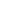 Si ricorda che le voci di spesa corrispondono alle seguenti:Visiting ProfessorMobilità brevi di studenti e/o dottorandiIniziative di alto valore culturale e scientificoPer maggiori dettagli, consultare il regolamento di utilizzo fondi.La presente scheda deve pervenire al segretariato dell’Università Italo Francese corredata da: copie dei mandati di pagamento e dalle copie dei giustificativi di spese (scontrini e fatture);il questionario di valutazione progetto reperibile alla seguente pagina: https://www.universite-franco-italienne.org/menu-principal/bandi/programma-cattedre/documentazione-scaricabile/Città,…………………. Data, ………………………COMUNICAZIONE DEL CONTO DI CONTABILITÀ SPECIALEPRESSO BANCA D’ITALIA - TESORERIA DELLO STATO(art. 35, commi 8-13, D.L. 24.01.2012 n.1 convertito in legge 24.03.2012 n.27)Il sottoscritto …………………………………………………………………………………………		Nato a	 ………………………………………………………… il ………………………………………………recapito telefonico ………………………………………………………………………………...…...in qualità di  …………………………………………………………………….……………………...dell’Ente ……………………………………………………………………………………………….dipartimento ……………………………………………………………………………………...........sede legale …………………….... Indirizzo ……………………………CAP. ……………………….Codice Fiscale 	…………………….Partita Iva	            …………………….consapevole delle sanzioni penali, nel caso di dichiarazioni non veritiere, di formazione o uso di atti falsi, richiamate dall’art. 76 del D.P.R. 445 del 28 dicembre 2000DICHIARAche il conto di contabilità speciale aperto presso la sezione di tesoreria provinciale dello Stato ai sensi di quanto previsto dalla legge 720/84 “Istituzione del sistema di tesoreria unica per enti e organismi pubblici” come richiamata dall’art. 35, commi 8-13, del DL 24 gennaio 2012 n.1 convertito in legge 27/2012 è il seguente:Città, DataALLEGATOATTENZIONE: Modulo di comunicazione delle coordinate del conto corrente bancario su cui effettuare il versamento del contributo assegnato al progetto solo nel caso in cui l’Ente beneficiaria non sia vincolata all’art. 35, commi 8-13, D.L. 24.01.2012 n.1 convertito in legge 24.03.2012 n.27 (conto di contabilità speciale).La presente tabella va compilata in tutti i suoi campi.Numero del progettoCatt22_Università principaleNome e cognome del docente referente del progettoNome e cognome del referente amministrativo di riferimento presso la struttura italianaContributo dell’Università Italo Francese€ 27.000 o € 25.500 (fare riferimento alla notifica ufficiale di finanziamento)Spese di cui alla voce A del regolamento di utilizzo fondi – max. € 18.000,00Spese di cui alle voci B e C del regolamento di utilizzo fondi – max. € 9.000,00Totale spesoMax. € 27.000 o € 25.500 (fare riferimento alla notifica ufficiale di finanziamento)Il direttore del dipartimento o della struttura didatticaIl segretario amministrativo di riferimentoFirma per esteso ________________________Firma per esteso ________________________Codice Fiscale / Partita I.V.A.: ___________________________________________________Ente intestataria del conto corrente bancario______________________________________________________________________________Banca (indicare per esteso il nome dell’Istituto)______________________________________________________________________________Indirizzo della banca:_________________________________________________________________________________________________________________________________________Città:__________________________________ Cap:__________________________________IBAN:______________________________________________________________________________